БАШҠОРТОСТАН РЕСПУБЛИКАҺЫҒАФУРИ  РАЙОНЫ 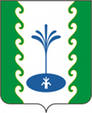  МУНИЦИПАЛЬ РАЙОНЫНЫҢ  ЕҘЕМ-ҠАРАН АУЫЛ СОВЕТЫ  АУЫЛ БИЛӘМӘҺЕ                            СОВЕТЫСОВЕТ СЕЛЬСКОГО ПОСЕЛЕНИЯЗИЛИМ-КАРАНОВСКИЙСЕЛЬСОВЕТМУНИЦИПАЛЬНОГО РАЙОНАГАФУРИЙСКИЙ РАЙОНРЕСПУБЛИКИ  БАШКОРТОСТАНҠАРАР	                                                                                                    РЕШЕНИЕОб утверждении Положения о проверке соблюдения ограничений и запретов депутатами Совета сельского поселения Зилим-Карановский сельсовет муниципального района Гафурийский район Республики Башкортостан В соответствии с Федеральными законами от 06.10.2003 № 131-ФЗ «Об общих принципах организации местного самоуправления в Российской Федерации», от 25.12.2008г.      № 273-ФЗ «О противодействии коррупции», Уставом сельского поселения Зилим-Карановский сельсовет муниципального района Гафурийский район Республики Башкортостан, Совет сельского поселения Зилим-Карановский сельсовет муниципального района Гафурийский район Республики Башкортостан РЕШИЛ:1. Утвердить прилагаемое Положение о проверке соблюдения ограничений и запретов депутатами Совета сельского поселения Зилим-Карановский сельсовет муниципального района Гафурийский район Республики Башкортостан.2. Разместить настоящее решение на официальном сайте органов местного самоуправления сельского поселения Зилим-Карановский сельсовет муниципального района Гафурийский район Республики Башкортостан.3.  Настоящее решение вступает в силу со дня официального опубликования.Председатель Совета сельского поселения Зилим-Карановский сельсовет     ___________________  М.С.Шаяхметовас.Зилим-Караново,от 07.04. 2023г.№ 212-288           УТВЕРЖДЕНО						       решением Совета сельского поселения Зилим-Карановский сельсовет муниципального района Гафурийский район Республики Башкортостан от 07.04.2023г. № 212-288ПОЛОЖЕНИЕ о проверке соблюдения ограничений и запретов депутатами Совета сельского поселения Зилим-Карановский сельсовет муниципального района Гафурийский район Республики Башкортостан1. Настоящим Положением определяется порядок осуществления проверки соблюдения депутатами Совета сельского поселения Зилим-Карановский сельсовет муниципального района Гафурийский район Республики Башкортостан ограничений и запретов, требований о предотвращении или урегулировании конфликта интересов, исполнения ими обязанностей, установленных Федеральным законом от 25.12.2008 № 273-ФЗ "О противодействии коррупции" и другими федеральными законами (за исключением проверки достоверности сведений о своих доходах, расходах, имуществе и обязательствах имущественного характера, а также сведения о доходах, имуществе и обязательствах имущественного характера своих супруги (супруга) и несовершеннолетних детей). 2. Проверка, предусмотренная пунктом 1 настоящего Положения осуществляется по решению Совета сельского поселения Зилим-Карановский сельсовет муниципального района Гафурийский район Республики Башкортостан.Решение принимается отдельно в отношении каждого депутата.3. Комиссия по урегулированию конфликта интересов Совета сельского поселения Зилим-Карановский сельсовет муниципального района Гафурийский район Республики Башкортостан (далее - Комиссия), по решению Совета сельского поселения Зилим-Карановский сельсовет муниципального района Гафурийский район Республики Башкортостан осуществляют проверку соблюдения депутатами Совета сельского поселения Зилим-Карановский сельсовет муниципального района Гафурийский район Республики Башкортостан ограничений и запретов, требований о предотвращении или урегулировании конфликта интересов, исполнения ими обязанностей, установленных Федеральным законом от 25.12.2008 № 273-ФЗ "О противодействии коррупции".4. Основанием для осуществления проверки, предусмотренной пунктом 1 настоящего Положения, является достаточная информация, представленная в письменном виде в установленном порядке:1) правоохранительными органами, иными государственными органами, органами местного самоуправления и их должностными лицами;2) постоянно действующими руководящими органами политических партий и зарегистрированных в соответствии с законом иных общероссийских общественных объединений, не являющихся политическими партиями;3) Общественной палатой Республики Башкортостан;4) общероссийскими средствами массовой информации.5. Информация анонимного характера не может служить основанием для проверки.6. Проверка осуществляется в срок, не превышающий 60 дней со дня принятия решения о ее проведении. Срок проверки может быть продлен до 90 дней решением Совета сельского поселения  Зилим-Карановский сельсовет муниципального района Гафурийский район Республики Башкортостан.7. Проверка осуществляется Комиссией самостоятельно.8. При осуществлении проверки Комиссия вправе:1) проводить беседу с депутатом;2) принимать решение о направлении в установленном порядке запросов (кроме запросов, касающихся представления сведений, составляющих банковскую, налоговую или иную охраняемую законом тайну, и осуществления оперативно-розыскной деятельности или ее результатов) в органы прокуратуры Российской Федерации, иные федеральные государственные органы, государственные органы субъектов Российской Федерации, территориальные органы федеральных государственных органов, органы местного самоуправления, на предприятия, в учреждения, организации и общественные объединения (далее - государственные органы и организации) об имеющихся у них сведениях о соблюдении депутатом запретов и ограничений.3) наводить справки у физических лиц и получать от них информацию с их согласия;4) осуществлять анализ сведений, представленных депутатом в соответствии с законодательством Российской Федерации о противодействии коррупции.9. В запросах, предусмотренных пунктом 8 настоящего Положения, указываются:1) фамилия, имя, отчество руководителя государственного органа или организации, в которые направляется запрос;2) нормативный правовой акт, на основании которого направляется запрос;3) содержание и объем сведений, подлежащих проверке;4) срок представления запрашиваемых сведений;5) фамилия, инициалы и номер телефона секретаря Комиссии, подготовившего запрос;6) другие необходимые сведения.10. Запросы, предусмотренные пунктом 8 настоящего Положения, подготавливаются и направляются в государственные органы и организации Комиссией.11. Комиссия обеспечивает:1) уведомление в письменной форме депутата о начале в отношении его проверки и разъяснение ему содержания подпункта 2 настоящего пункта - в течение двух рабочих дней со дня получения соответствующего решения;2) проведение в случае обращения депутата беседы с ним, в ходе которой он должен быть проинформирован о том, какие сведения, представляемые им в соответствии с настоящим Положением, и соблюдение каких ограничений и запретов подлежат проверке, - в течение семи рабочих дней со дня обращения депутата, а при наличии уважительной причины - в срок, согласованный с депутатом.12. По окончании проверки Комиссия обязана ознакомить депутата с результатами проверки с соблюдением законодательства о государственной тайне.13. Депутат вправе:1) давать пояснения в письменной форме:в ходе проверки;по вопросам, указанным в подпункте 2 пункта 11 настоящего Положения;по результатам проверки;2) представлять дополнительные материалы и давать по ним пояснения в письменной форме;3) обращаться в Комиссию с подлежащим удовлетворению ходатайством о проведении с ним беседы по вопросам, указанным в подпункте 2 пункта 11 настоящего Положения.14. Пояснения, указанные в пункте 13 настоящего Положения, приобщаются к материалам проверки.15. Комиссия представляет совету депутатов доклад о результатах проведения проверки. При этом в докладе должно содержаться одно из следующих предложений:1)об отсутствии оснований для применения к депутату мер юридической ответственности;2) о применении к депутату мер юридической ответственности;3) о представлении материалов проверки для рассмотрения по существу в Комиссию.16. Сведения о результатах проверки с согласия Совета сельского поселения  Зилим-Карановский сельсовет муниципального района Гафурийский район Республики Башкортостан, оформленного решением предоставляются Комиссией с одновременным уведомлением об этом депутата, в отношении которого проводилась проверка, направляются правоохранительным органам, постоянно действующим руководящим органам политических партий и зарегистрированных в соответствии с законом иных общероссийских общественных объединений, не являющихся политическими партиями, Общественной палате Республики Башкортостан, предоставившим информацию, явившуюся основанием для проведения проверки, с соблюдением законодательства Российской Федерации о персональных данных и государственной тайне.17. При установлении в ходе проверки обстоятельств, свидетельствующих о наличии признаков преступления или административного правонарушения, материалы об этом представляются в государственные органы в соответствии с их компетенцией.18. Совет сельского поселения  Зилим-Карановский сельсовет муниципального района Гафурийский район Республики Башкортостан, рассмотрев доклад и соответствующее предложение, указанные в пункте 15 настоящего Положения, принимает одно из следующих решений:1) применить к депутату меры юридической ответственности;2) представить материалы проверки в Комиссию для рассмотрения по существу.19. Материалы проверки хранятся в Комиссии в течение трех лет со дня ее окончания, после чего передаются в архив.